НОВОСИБИРСКАЯ ОБЛАСТЬЗАКОНОБ УПОЛНОМОЧЕННОМ ПО ЗАЩИТЕ ПРАВ ПРЕДПРИНИМАТЕЛЕЙВ НОВОСИБИРСКОЙ ОБЛАСТИПринятпостановлениемЗаконодательного Собрания Новосибирской областиот 26.09.2013 N 364-ЗССтатья 1. Предмет регулирования настоящего ЗаконаНастоящий Закон определяет правовое положение, основные задачи и компетенцию Уполномоченного по защите прав предпринимателей в Новосибирской области, а также порядок назначения на должность и освобождения от должности Уполномоченного по защите прав предпринимателей в Новосибирской области.Статья 2. Правовое положение Уполномоченного по защите прав предпринимателей в Новосибирской области1. Должность Уполномоченного по защите прав предпринимателей в Новосибирской области является государственной должностью Новосибирской области, учреждаемой в соответствии с Уставом Новосибирской области в целях обеспечения гарантий государственной защиты прав и законных интересов субъектов предпринимательской деятельности и их соблюдения органами государственной власти Новосибирской области, территориальными органами федеральных органов исполнительной власти в Новосибирской области, органами местного самоуправления, иными органами, организациями, наделенными федеральным законом отдельными государственными или иными публичными полномочиями, и их должностными лицами.2. Уполномоченный по защите прав предпринимателей в Новосибирской области (далее - Уполномоченный) в своей деятельности руководствуется Конституцией Российской Федерации, федеральными законами и иными нормативными правовыми актами Российской Федерации, Уставом Новосибирской области, настоящим Законом и иными нормативными правовыми актами Новосибирской области.3. Уполномоченный в рамках своей компетенции осуществляет взаимодействие с Уполномоченным при Президенте Российской Федерации по защите прав предпринимателей, органами государственной власти, органами местного самоуправления, полномочными представителями Президента Российской Федерации в федеральных округах, инвестиционными уполномоченными в федеральных округах, иными лицами.4. На Уполномоченного распространяются гарантии, установленные Законом Новосибирской области от 11 мая 2000 года N 95-ОЗ "О правовом статусе лиц, замещающих государственные должности Новосибирской области, и об отдельных вопросах обеспечения деятельности Губернатора Новосибирской области", требования, ограничения и запреты, установленные Федеральным законом от 25 декабря 2008 года N 273-ФЗ "О противодействии коррупции" и другими федеральными законами.(часть 4 в ред. Закона Новосибирской области от 14.07.2021 N 95-ОЗ)Статья 3. Основные задачи УполномоченногоОсновными задачами Уполномоченного являются:1) защита прав и законных интересов субъектов предпринимательской деятельности (в том числе членов органов управления коммерческой организации в связи с осуществлением ими полномочий по управлению такой организацией) на территории Новосибирской области;(в ред. Закона Новосибирской области от 14.06.2023 N 338-ОЗ)2) рассмотрение жалоб субъектов предпринимательской деятельности (в том числе членов органов управления коммерческой организации в связи с осуществлением ими полномочий по управлению такой организацией);(в ред. Законов Новосибирской области от 14.07.2021 N 95-ОЗ, от 14.06.2023 N 338-ОЗ)3) правовое просвещение субъектов предпринимательской деятельности по вопросам защиты их прав и законных интересов, в том числе путем участия в научно-практических конференциях, семинарах и иных публичных мероприятиях по проблемам защиты прав и законных интересов субъектов предпринимательской деятельности;4) содействие совершенствованию законодательства Новосибирской области в сфере защиты прав и законных интересов субъектов предпринимательской деятельности;5) участие в межрегиональном сотрудничестве в области защиты прав и законных интересов субъектов предпринимательской деятельности и содействие его развитию;6) информирование населения Новосибирской области о соблюдении и защите прав и законных интересов субъектов предпринимательской деятельности на территории Новосибирской области;7) содействие развитию общественных институтов, ориентированных на защиту прав и законных интересов субъектов предпринимательской деятельности;8) взаимодействие с предпринимательским сообществом;9) участие в формировании и реализации государственной политики в области развития предпринимательской деятельности, защиты прав и законных интересов субъектов предпринимательской деятельности.Статья 4. Требования к кандидату на должность Уполномоченного(в ред. Закона Новосибирской области от 14.07.2021 N 95-ОЗ)На должность Уполномоченного назначается гражданин Российской Федерации, постоянно проживающий в Российской Федерации, не имеющий гражданства (подданства) иностранного государства либо вида на жительство или иного документа, подтверждающего право на постоянное проживание гражданина Российской Федерации на территории иностранного государства, и имеющий высшее образование.Статья 5. Назначение на должность Уполномоченного1. Уполномоченный назначается на должность Губернатором Новосибирской области по представлению Законодательного Собрания Новосибирской области по согласованию с Уполномоченным при Президенте Российской Федерации по защите прав предпринимателей с учетом мнения предпринимательского сообщества сроком на пять лет. Одно и то же лицо не может быть назначено Уполномоченным более чем на два срока подряд.2. Предложение о кандидате на должность Уполномоченного в Законодательное Собрание Новосибирской области вправе вносить депутат Законодательного Собрания Новосибирской области, депутатское объединение в Законодательном Собрании Новосибирской области, Общественная палата Новосибирской области.3. Внесение предложений о кандидатах на должность Уполномоченного осуществляется в течение 45 дней со дня издания распоряжения Председателя Законодательного Собрания Новосибирской области об объявлении конкурса на назначение на должность Уполномоченного.Распоряжение Председателя Законодательного Собрания Новосибирской области об объявлении конкурса на назначение на должность Уполномоченного должно быть издано не позднее чем за 60 дней до дня истечения срока полномочий Уполномоченного.В случае принятия Губернатором Новосибирской области решения о досрочном прекращении полномочий Уполномоченного Председатель Законодательного Собрания Новосибирской области издает распоряжение об объявлении конкурса на назначение на должность Уполномоченного не позднее 5 рабочих дней со дня принятия такого решения.4. Предложение о кандидате на должность Уполномоченного должно содержать обоснование целесообразности назначения кандидата.К предложению о кандидате на должность Уполномоченного должны быть приложены:1) письменное заявление кандидата о его согласии на назначение на должность Уполномоченного;2) копия документа, удостоверяющего личность кандидата, гражданство Российской Федерации;3) автобиография кандидата;4) копия трудовой книжки (при наличии) и (или) сведения о трудовой деятельности, иные документы, подтверждающие трудовую (служебную) деятельность кандидата;(п. 4 в ред. Закона Новосибирской области от 14.07.2021 N 95-ОЗ)5) копия документа, подтверждающего наличие высшего образования кандидата;(в ред. Закона Новосибирской области от 29.05.2017 N 167-ОЗ)6) сведения о доходах, об имуществе и обязательствах имущественного характера кандидата, а также о доходах, об имуществе и обязательствах имущественного характера его супруги (супруга) и несовершеннолетних детей, в том числе:сведения о принадлежащем кандидату, его супруге (супругу) и несовершеннолетним детям недвижимом имуществе, находящемся за пределами территории Российской Федерации, об источниках получения средств, за счет которых приобретено указанное имущество, об обязательствах имущественного характера кандидата за пределами территории Российской Федерации, а также сведения о таких обязательствах супруги (супруга) кандидата и его несовершеннолетних детей;сведения о счетах (вкладах), наличных денежных средствах и ценностях кандидата в иностранных банках, расположенных за пределами территории Российской Федерации, и (или) иностранных финансовых инструментах, а также сведения о таких счетах (вкладах), наличных денежных средствах и ценностях в иностранных банках, расположенных за пределами территории Российской Федерации, и (или) иностранных финансовых инструментах супруги (супруга) кандидата и его несовершеннолетних детей. При этом понятие "иностранные финансовые инструменты" используется в значении, определенном Федеральным законом от 7 мая 2013 года N 79-ФЗ "О запрете отдельным категориям лиц открывать и иметь счета (вклады), хранить наличные денежные средства и ценности в иностранных банках, расположенных за пределами территории Российской Федерации, владеть и (или) пользоваться иностранными финансовыми инструментами";(п. 6 в ред. Закона Новосибирской области от 14.07.2021 N 95-ОЗ)7) справка о наличии (отсутствии) судимости, выданная в установленном порядке.5. Предварительное рассмотрение кандидатур на должность Уполномоченного осуществляет конкурсная комиссия Законодательного Собрания Новосибирской области.На заседание конкурсной комиссии Законодательного Собрания Новосибирской области кандидат представляет оригинал документа, удостоверяющего его личность, гражданство Российской Федерации, и оригинал документа, подтверждающего наличие высшего образования.(в ред. Закона Новосибирской области от 29.05.2017 N 167-ОЗ)6. С целью учета мнения предпринимательского сообщества проводятся депутатские слушания по кандидатурам на должность Уполномоченного.Порядок организации и проведения депутатских слушаний устанавливается Регламентом Законодательного Собрания Новосибирской области.7. Постановление о кандидатуре на должность Уполномоченного принимается большинством голосов от установленного числа депутатов Законодательного Собрания Новосибирской области.8. Постановление Законодательного Собрания Новосибирской области о кандидатуре на должность Уполномоченного, а также предложение о кандидате на должность Уполномоченного и прилагаемые к нему документы в течение 5 рабочих дней направляются Уполномоченному при Президенте Российской Федерации по защите прав предпринимателей для согласования назначения.9. После согласования назначения кандидата на должность Уполномоченного с Уполномоченным при Президенте Российской Федерации по защите прав предпринимателей постановление Законодательного Собрания Новосибирской области о кандидатуре на должность Уполномоченного, предложение о кандидате и прилагаемые к нему документы направляются Губернатору Новосибирской области.10. Решение о назначении на должность Уполномоченного принимается Губернатором Новосибирской области. Постановление Губернатора Новосибирской области о назначении на должность Уполномоченного подлежит официальному опубликованию.Статья 6. Вступление в должность УполномоченногоУполномоченный вступает в должность с момента принесения им присяги следующего содержания: "Клянусь защищать права и законные интересы субъектов предпринимательской деятельности, добросовестно исполнять свои обязанности, руководствуясь Конституцией Российской Федерации, федеральным законодательством, Уставом Новосибирской области и законодательством Новосибирской области, справедливостью и голосом совести".Присяга приносится после назначения на должность Уполномоченного.Статья 7. Прекращение полномочий Уполномоченного(в ред. Закона Новосибирской области от 14.07.2021 N 95-ОЗ)1. Полномочия Уполномоченного прекращаются со дня вступления в должность вновь назначенного Уполномоченного, за исключением случая досрочного прекращения полномочий Уполномоченного в соответствии с частью 2 настоящей статьи.(часть 1 в ред. Закона Новосибирской области от 14.07.2021 N 95-ОЗ)2. Основаниями для рассмотрения вопроса о досрочном прекращении полномочий Уполномоченного являются:1) письменное заявление Уполномоченного о сложении своих полномочий;2) вступление в законную силу решения суда об ограничении дееспособности лица, замещающего должность Уполномоченного, либо о признании его недееспособным;3) признание лица, замещающего должность Уполномоченного, безвестно отсутствующим либо объявление его умершим на основании решения суда, вступившего в законную силу;4) вступление в законную силу обвинительного приговора суда в отношении лица, замещающего должность Уполномоченного;5) прекращение лицом, замещающим должность Уполномоченного, гражданства Российской Федерации, наличие гражданства (подданства) иностранного государства либо вида на жительство или иного документа, подтверждающего право на постоянное проживание гражданина Российской Федерации на территории иностранного государства;(п. 5 в ред. Закона Новосибирской области от 14.07.2021 N 95-ОЗ)6) несоблюдение Уполномоченным требований, ограничений и запретов, установленных федеральными законами и законами Новосибирской области;(п. 6 в ред. Закона Новосибирской области от 14.07.2021 N 95-ОЗ)7) смерть лица, замещающего должность Уполномоченного;8) утратил силу с 1 января 2015 года. - Закон Новосибирской области от 23.12.2014 N 514-ОЗ;9) представление Уполномоченного при Президенте Российской Федерации по защите прав предпринимателей о досрочном прекращении полномочий Уполномоченного;10) предложение группы депутатов Законодательного Собрания Новосибирской области численностью не менее одной пятой от установленного числа депутатов Законодательного Собрания Новосибирской области о досрочном прекращении полномочий Уполномоченного;11) выезд Уполномоченного на постоянное место жительства за пределы Новосибирской области;12) иные основания, установленные федеральным законом.(п. 12 введен Законом Новосибирской области от 23.12.2014 N 514-ОЗ)3. Уполномоченный освобождается от должности Губернатором Новосибирской области.4. Досрочное прекращение полномочий Уполномоченного осуществляется по представлению Уполномоченного при Президенте Российской Федерации по защите прав предпринимателей либо с его согласия.(в ред. Закона Новосибирской области от 29.05.2017 N 167-ОЗ)5. Порядок рассмотрения вопроса и принятия решения о прекращении полномочий Уполномоченного устанавливается Губернатором Новосибирской области.Статья 8. Компетенция Уполномоченного1. Уполномоченный рассматривает жалобы субъектов предпринимательской деятельности, зарегистрированных в органе, осуществляющем государственную регистрацию на территории Новосибирской области, и жалобы субъектов предпринимательской деятельности, права и законные интересы которых были нарушены на территории Новосибирской области (далее - заявители), на решения или действия (бездействие) органов государственной власти Новосибирской области, территориальных органов федеральных органов исполнительной власти в Новосибирской области, органов местного самоуправления, иных органов, организаций, наделенных федеральным законом отдельными государственными или иными публичными полномочиями, должностных лиц, нарушающие права и законные интересы субъектов предпринимательской деятельности.2. Рассмотрение жалоб Уполномоченным осуществляется в соответствии с Федеральным законом от 2 мая 2006 года N 59-ФЗ "О порядке рассмотрения обращений граждан Российской Федерации" с учетом особенностей, установленных Федеральным законом от 7 мая 2013 года N 78-ФЗ "Об уполномоченных по защите прав предпринимателей в Российской Федерации", а также порядком подачи и рассмотрения жалоб, принятия решений по ним, утвержденным Уполномоченным.3. В случае, если после принятия жалобы к рассмотрению Уполномоченным будет установлено, что аналогичная жалоба уже рассматривается уполномоченным по защите прав предпринимателей в другом субъекте Российской Федерации, жалоба оставляется без дальнейшего рассмотрения и возвращается обратившемуся с ней субъекту предпринимательской деятельности.4. При осуществлении своей деятельности Уполномоченный вправе:1) запрашивать и получать от органов государственной власти, органов местного самоуправления и у должностных лиц необходимые сведения, документы и материалы;2) обращаться в суд с заявлением о признании недействительными ненормативных правовых актов, признании незаконными решений и действий (бездействия) органов государственной власти Новосибирской области, органов местного самоуправления, иных органов, организаций, наделенных федеральным законом отдельными государственными или иными публичными полномочиями, должностных лиц в случае, если оспариваемые ненормативный правовой акт, решение и действие (бездействие) не соответствуют закону или иному нормативному правовому акту и нарушают права и законные интересы субъектов предпринимательской деятельности в сфере предпринимательской деятельности, незаконно возлагают на них какие-либо обязанности, создают иные препятствия для осуществления предпринимательской деятельности;3) направлять в органы государственной власти Новосибирской области, органы местного самоуправления мотивированные предложения о принятии нормативных правовых актов (о внесении изменений в нормативные правовые акты или признании их утратившими силу), относящихся к сфере деятельности Уполномоченного;4) направлять Губернатору Новосибирской области мотивированные предложения об отмене или о приостановлении действия актов исполнительных органов государственной власти Новосибирской области;5) принимать с письменного согласия заявителя участие в выездной проверке, проводимой в отношении заявителя в рамках государственного контроля (надзора) или муниципального контроля;5.1) в рамках рассмотрения жалоб субъектов предпринимательской деятельности без специального разрешения посещать расположенные в границах территории Новосибирской области места содержания под стражей и учреждения, исполняющие уголовные наказания в виде принудительных работ, ареста, лишения свободы, в целях защиты прав подозреваемых, обвиняемых и осужденных по делам о преступлениях, предусмотренных частями первой - четвертой статьи 159 и статьями 159.1 - 159.3, 159.5, 159.6, 160, 165 и 201 Уголовного кодекса Российской Федерации, если эти преступления совершены индивидуальным предпринимателем в связи с осуществлением им предпринимательской деятельности и (или) управлением принадлежащим ему имуществом, используемым в целях осуществления предпринимательской деятельности, либо если эти преступления совершены членом органа управления коммерческой организации в связи с осуществлением им полномочий по управлению такой организацией либо в связи с осуществлением коммерческой организацией предпринимательской или иной экономической деятельности, а также частями пятой - седьмой статьи 159 и статьями 171, 171.1, 171.3 - 172.3, 173.1 - 174.1, 176 - 178, 180, 181, 183, 185 - 185.4 и 190 - 199.4 Уголовного кодекса Российской Федерации;(п. 5.1 введен Законом Новосибирской области от 14.06.2023 N 338-ОЗ)6) осуществлять иные действия в рамках своей компетенции в соответствии с федеральными законами и законами Новосибирской области.5. Руководители и иные должностные лица органов государственной власти Новосибирской области, территориальных органов федеральных органов исполнительной власти в Новосибирской области, органов местного самоуправления обязаны обеспечить прием Уполномоченного, а также предоставить ему запрашиваемые сведения, документы и материалы в срок, не превышающий 15 дней со дня получения соответствующего обращения. Ответ на обращение Уполномоченного направляется за подписью должностного лица, которому оно непосредственно было адресовано.Статья 9. Доклады Уполномоченного1. Уполномоченный осуществляет подготовку, представляет и публикует ежегодный доклад Уполномоченного и доклады по вопросам соблюдения прав и законных интересов субъектов предпринимательской деятельности.2. Ежегодный доклад Уполномоченного содержит информацию о результатах деятельности Уполномоченного с оценкой условий осуществления предпринимательской деятельности в Новосибирской области и предложениями о совершенствовании правового положения субъектов предпринимательской деятельности в части, относящейся к компетенции Уполномоченного.Ежегодный доклад Уполномоченного направляется Уполномоченному при Президенте Российской Федерации по защите прав предпринимателей, в Законодательное Собрание Новосибирской области, Губернатору Новосибирской области и в Общественную палату Новосибирской области не позднее 31 марта.Ежегодный доклад Уполномоченного публикуется в газете "Ведомости Законодательного Собрания Новосибирской области" или газете "Советская Сибирь" и размещается на официальном сайте Уполномоченного в информационно-телекоммуникационной сети "Интернет" (далее - сеть "Интернет").3. В случаях массового нарушения прав и законных интересов субъектов предпринимательской деятельности и по иным вопросам защиты их прав и законных интересов Уполномоченный готовит и направляет Уполномоченному при Президенте Российской Федерации по защите прав предпринимателей, в Законодательное Собрание Новосибирской области, Губернатору Новосибирской области и в Общественную палату Новосибирской области доклады по вопросам соблюдения прав и законных интересов субъектов предпринимательской деятельности.Доклады по вопросам соблюдения прав и законных интересов субъектов предпринимательской деятельности размещаются на официальном сайте Уполномоченного в сети "Интернет".Статья 10. Обеспечение деятельности Уполномоченного1. Для обеспечения деятельности Уполномоченного создается аппарат Уполномоченного, который осуществляет правовое, организационное, информационное и иное обеспечение деятельности Уполномоченного.2. Уполномоченный и аппарат Уполномоченного являются государственным органом с правами юридического лица, имеющим гербовую печать и бланки с изображением герба Новосибирской области.3. Задачи и функции аппарата Уполномоченного, определенные положением об аппарате Уполномоченного, реализуются на должностях государственной гражданской службы Новосибирской области, а также на должностях, не являющихся должностями государственной гражданской службы Новосибирской области. Положение об аппарате Уполномоченного утверждается Уполномоченным.4. Предельная штатная численность аппарата Уполномоченного составляет 11 человек.4.1. Непосредственное руководство деятельностью аппарата Уполномоченного по решению задач и реализации функций аппарата Уполномоченного осуществляет руководитель аппарата Уполномоченного.(часть 4.1 введена Законом Новосибирской области от 01.07.2019 N 401-ОЗ)5. Местом постоянного нахождения Уполномоченного и аппарата Уполномоченного является город Новосибирск.6. Финансовое обеспечение деятельности Уполномоченного и аппарата Уполномоченного осуществляется за счет средств областного бюджета Новосибирской области.7. Уполномоченному и аппарату Уполномоченного предоставляются в оперативное управление и (или) безвозмездное пользование помещение и иное имущество, находящиеся в государственной собственности Новосибирской области, необходимые для осуществления их деятельности.Статья 11. Информация о деятельности Уполномоченного1. На официальном сайте Уполномоченного в сети "Интернет" размещаются:1) информация о деятельности Уполномоченного, состав которой определяется в соответствии с Федеральным законом от 9 февраля 2009 года N 8-ФЗ "Об обеспечении доступа к информации о деятельности государственных органов и органов местного самоуправления";2) доклады Уполномоченного в соответствии со статьей 9 настоящего Закона.2. Информация о деятельности Уполномоченного, указанная в пункте 1 части 1 настоящей статьи, может публиковаться в средствах массовой информации.Статья 12. Общественный совет при Уполномоченном1. Для согласования и разработки мер по защите прав и законных интересов субъектов предпринимательской деятельности на общественных началах из числа лиц, обладающих необходимыми познаниями в области прав и законных интересов субъектов предпринимательской деятельности и авторитетом среди предпринимательского сообщества Новосибирской области, создается Общественный совет при Уполномоченном.2. Положение об Общественном совете при Уполномоченном утверждается Уполномоченным.3. Состав Общественного совета при Уполномоченном определяется Уполномоченным. Члены Общественного совета при Уполномоченном принимают участие в его работе на общественных началах.Статья 13. Общественные помощникиДля организации работы Уполномоченного с субъектами предпринимательской деятельности, а также для оказания помощи Уполномоченному в организации взаимодействия с органами государственной власти Новосибирской области, территориальными органами федеральных органов исполнительной власти в Новосибирской области, органами местного самоуправления, иными лицами Уполномоченный вправе назначать помощников, осуществляющих деятельность в муниципальных районах и городских округах Новосибирской области на общественных началах.Статья 14. Вступление в силу настоящего Закона1. Настоящий Закон вступает в силу через 10 дней после дня его официального опубликования, за исключением статьи 10 настоящего Закона.2. Статья 10 настоящего Закона вступает в силу с 1 января 2014 года.Статья 15. Переходные положенияВ целях назначения на должность Уполномоченного впервые предложения о кандидатах на должность Уполномоченного вносятся в Законодательное Собрание Новосибирской области в течение 45 дней со дня вступления в силу настоящего Закона.ГубернаторНовосибирской областиВ.А.ЮРЧЕНКОг. Новосибирск1 октября 2013 г.N 364-ОЗ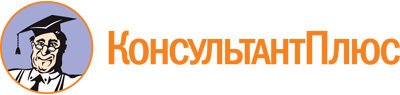 Закон Новосибирской области от 01.10.2013 N 364-ОЗ
(ред. от 14.06.2023)
"Об Уполномоченном по защите прав предпринимателей в Новосибирской области"
(принят постановлением Законодательного Собрания Новосибирской области от 26.09.2013 N 364-ЗС)Документ предоставлен КонсультантПлюс

www.consultant.ru

Дата сохранения: 23.06.2023
 1 октября 2013 годаN 364-ОЗСписок изменяющих документов(в ред. Законов Новосибирской областиот 23.12.2014 N 514-ОЗ, от 29.05.2017 N 167-ОЗ, от 05.07.2017 N 181-ОЗ,от 01.07.2019 N 401-ОЗ, от 14.07.2021 N 95-ОЗ, от 14.06.2023 N 338-ОЗ)